ERRATA SHEET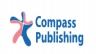 eThis sheet incorporates corrections to the Hang Out 3 and should be inserted therein before use.PageActivityReadsShould readDesign edit22Activity AItalicize "can" and "can't" in the direction line for Song Part A